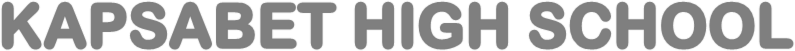 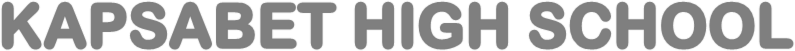 PHYSICS   SCHOOL BASED EXAM –MARKING SCHEME1)Reading indicated 	=  2.4 +( 8 x 0.01)= 2.48 cm√		Error  -  0.05cm		Actual reading  2.48				+0.05				2.53cm√2.			v	√shape	√ area	t3. Add weight at bottom/make base heavier14.Glass expands first increasing internal volume.When mercury is heated it expands faster than glass.	5.(a)	V.R = 6		(b)				n      =   				        = 49.01%		(c)	(i)	Loudspeaker 		(ii)	Motor 6)More air is pumped into the tyre. The number of particles colliding with the walls increases. the increase in the rate of change of momentum , hence the force per unit area increase.√7).	(a)	A collision in which objects combine / fuse, losing kinetic energy in the process.  (b)	Final momentum  = Initial momentum(0.5  +  1.5 )  V = (1.5  x 1.2) + (0.5 x 0.2)				  			2.0V = 1.8 + 0.1			2.0V  = 0.9			V = 0.95 m/s								    8).	- Convection takes place in air upwards direct due to density effect √1	Convection requires material medium but the space between the sun and the atmosphere            has no material medium.	9).Extention in A=6+1=4.667m    Extention in B and C=  6     =2.0m	       1.5                                                     2x1.5Total extension =6.667m		10.Has	higher	density thus height is reduced in mercury.√    Does not  vaporize easily.√1 Any one correct11.	Clockwise moments  = Anticlockwise moments√			W  x 0.4 = 2X 0.1√			W  = 0.2	 0.4	W   =  0.5 N		Upward force  = downward force.			T   = 2 + 0.5			T   = 2.5 N√                        SECTION  B (55 Mrks)12(a)				(i)	V = ω r√ 			V = 6π x 1.5 			= 6 x 3.142 x 1.5			= 28.278m/s √			(ii) At A Mv2 = TA+ mg √1 			  r                                               2 TA = mv2 – mg =0.45(28.28) -0.45x10  			   r                      1.5                                                       =235.43N 13)	(a)	A floating body displaces its own weight of the fluid in which it floats. √1(b)	(i)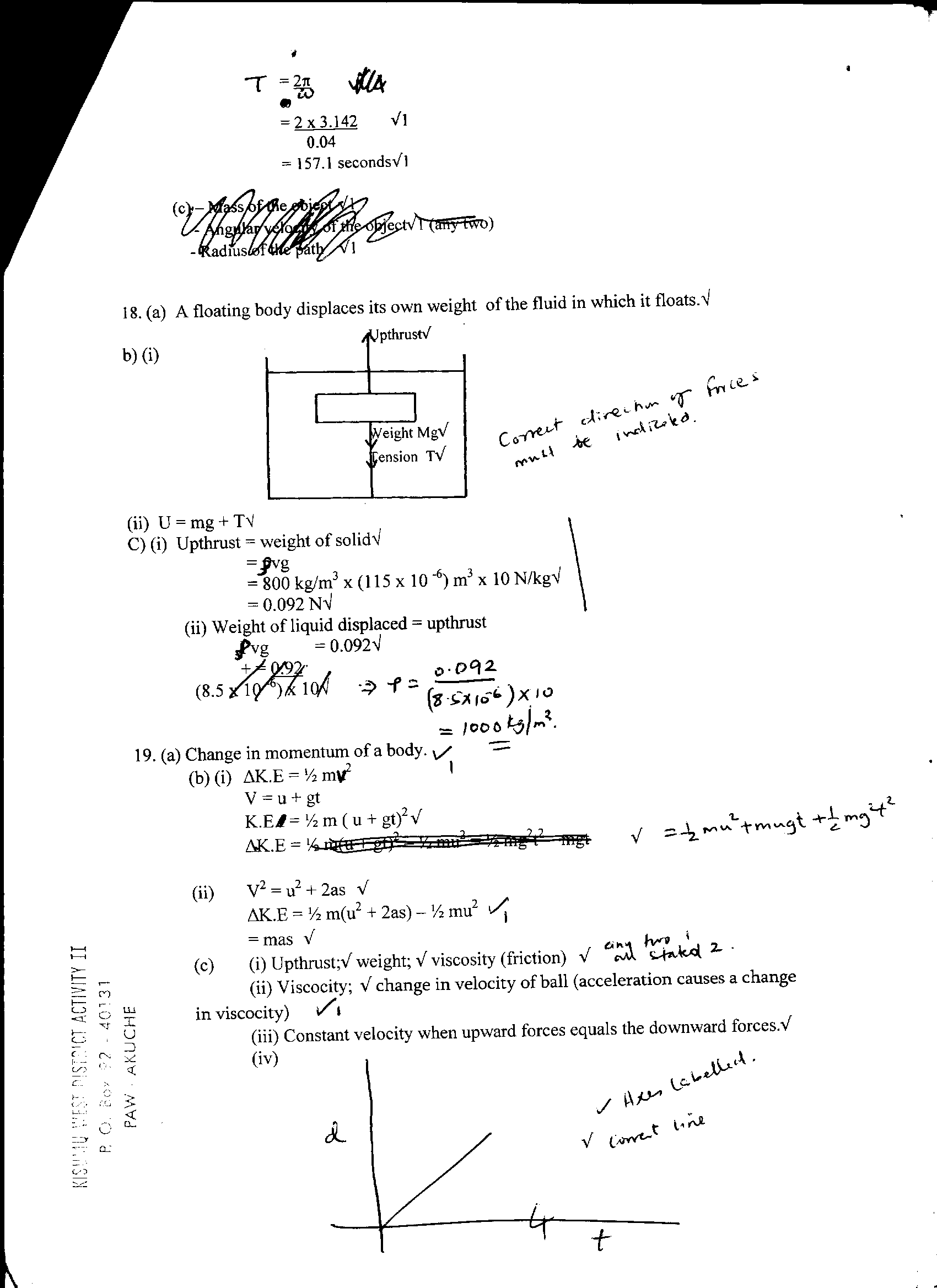 (ii)	U = mg + T √1mk(c)	(i)	Upthrust = weight of solid √1				   = ℓvg 				   = 800kg/m3 x (115 x 10-6)m3 x 10N/Kg√				   = 0.092N √(ii)	Weight of liquid displaced = upthrust 			ρvg = 0.92 √  ρ = 0.092    			      (8.5 x 10-6) x 10                                               =1082 kg/m314. (a)(i)  –length of air column √- temperature of the water √(ii) –a set of readings of length of air column and corresponding temperature obtained √- a graph of length of air column (volume) against temperature is plotted.- a straight line graph is obtained showing that V ά T √14(b)Heat gained by ice=Heat lost by water(0.04x340000)+(0.04x4200Q)=0.4X4200(20-Q)13600+168Q=33600-1680QQ=10.82 C(c) The pressure acting on the bubble reduces as the depth/height below liquid surface reduces. √(d) Temperature at which a gas will occupy zero volume. √15).	(i)	Work done	= mgh  							(2mks)		                                            = 30 ×10 × 10  = 3000J  (ii)	Work by force 100N	= FS								(2mks)                                                          =   				= 100 × 38.6370				= 3863.70J  (iii)Efficiency 	=   					(3mks)= 77.57%  (iv)	Work done in overcoming friction 	= 3863.7 – 3000									= 863.7J				(1mk)(v)	V.R=  1/Sin15     =3.864  Efficiency	= 			77.57	= 							(3mks)			M.A	= 0.7757 ×3.864				=2.99716(a) Is a gas that obeys the gas laws completely.;(b) (i) By carrying out the experiment in a room (where temp. is constant);(ii) k  = ∆P            ∆ 1/v         = (4.0   x 105)  - (0)             (4.85  x 106)  -(0)         =  4  x  10-1         =  4   x  10-1         = 0. 8247  x 10-1         =  8. 247  x  10-2    Nm(iii)  energy/work done(iv)  allow air to adjust to room temperature;17(a)  V1       V2;       T1   = T24000  = V2;310        340V2   =  4000  X  340;                310= 4387 litres17(b) MV-MU=Ft0.6v-0=720x0.1V=120m/s17(c)  Upthrust in liquid = 1.04 – 0.72 = 0.32N√1      Upthrust in water = 1.04 – 0.64 = 0.40√1      Density of liquid = 1000Kgm-3 x 0.32 = 0.8 x 103 Kgm-3√1                                                        0.40√1